ВЕЖБИ ОД ДИЈАГРАМ СО ТОЧКИ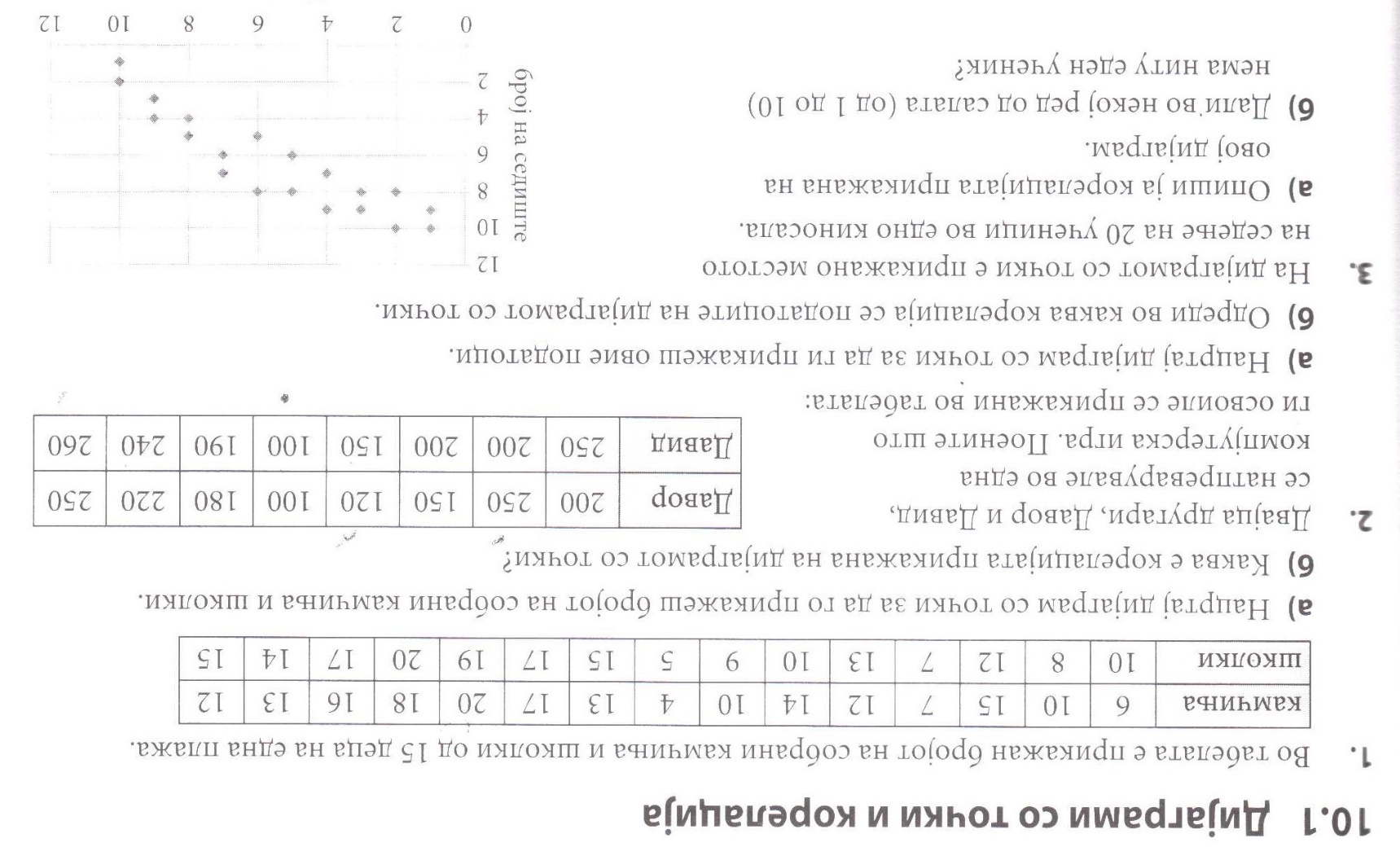 